Тарату көне: 2022 елның 1 июнеПенсия фонды яшәү минимумы артуга бәйле рәвештә өч төрле пособиеның түләү күләмен арттырачак        Татарстан Пенсия фондының бүлекчәсе хәбәр иткәнчә, 1 июньнән яшәү минимумын индексацияләүгә бәйле рәвештә гаиләләргә бирелә торган өч төрле айлык пособие - тулы һәм аз керемле гаиләләргә, 8 яшьтән 17 яшькә кадәрге балаларга, шулай ук йөкле хатыннарга түләүләр арта.         Пособиеләр суммасы яңа яшәү минимумыннан чыгып билгеләнә. Йөклелекнең иртә срогында исәпкә баскан хатын-кызларга түләү Татарстан буенча аена 6,4 мең сумга кадәр кутәрелә (эшкә сәләтле өлкәннәр өчен яшәү минимумының 50%). 8-17яшьлек балаларның ата-аналары үзләренә билгеләнгән пособие суммасы күләменә бәйле рәвештә (балалар өчен яшәү минимумының 50%, 75% яки 100% ) июньнән аена уртача 5,7 мең сумнан 11,4 мең сумга кадәр акча алачак.         Июньдә пособие рәсмиләштергән ата-аналар  арткан түләүне июньдә ук ала. Июньдә аенда рәсмиләштерелгән барлык пособиеләр арттырылган күләмдә түләнәчәк. Пособиеләре июнь аена кадәр билгеләнгән ата-аналар аларны яңа күләмдә июль аенда алачак.        "Яшәү минимумына бәйле түләүләр автомат рәвештә индексацияләнәчәк. Түләүләрне арттырып исәпләү  өчен өстәмә гаризалар бирү таләп ителми”, - дип аңлатты Татарстан Республикасы буенча Пенсия фонды идарәчесе Эдуард Вафин.         Моннан тыш, июньнән  эшләмәүче пенсионерларга барлык социаль түләүләр, иминият һәм социаль пенсияләр  10% индексацияне исәпкә алып түләнәчәк. Татарстанның 900 меңнән артык эшләмәүче пенсионерының: картлык, инвалидлык буенча пенсия алучыларның, шул исәптән инвалид балаларның, шулай ук туендыручысын югалту сәбәпле  пенсия алучыларның пенсияләре артты.Россия Пенсия фондының сайтындагы гражданинның шәхси кабинеты аша дәүләт хезмәтләреннән, Пенсия фонды сервисларыннан файдаланыгыз!Россия Пенсия Фондының Татарстан Республикасы буенча бүлекчәсенең контакт – үзәге   8 800 600 0 357 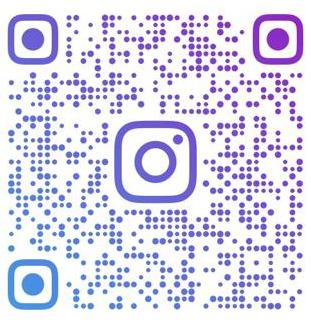 Интернет-ресурслар pfr.gov.ru, sprrt.ru        www.vk.com/pfr_rt,                                                                                    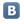         www.facebook.com/PFRTATARSTAN 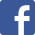         www.twitter.com/PFR_TATARSTAN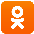 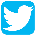         www.ok.ru/group/pfrtatarstan  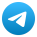         https://t.me/PFRTATARbot    8-960-088-30-74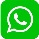    https://www.instagram.com/pension_fond_rt/   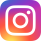 